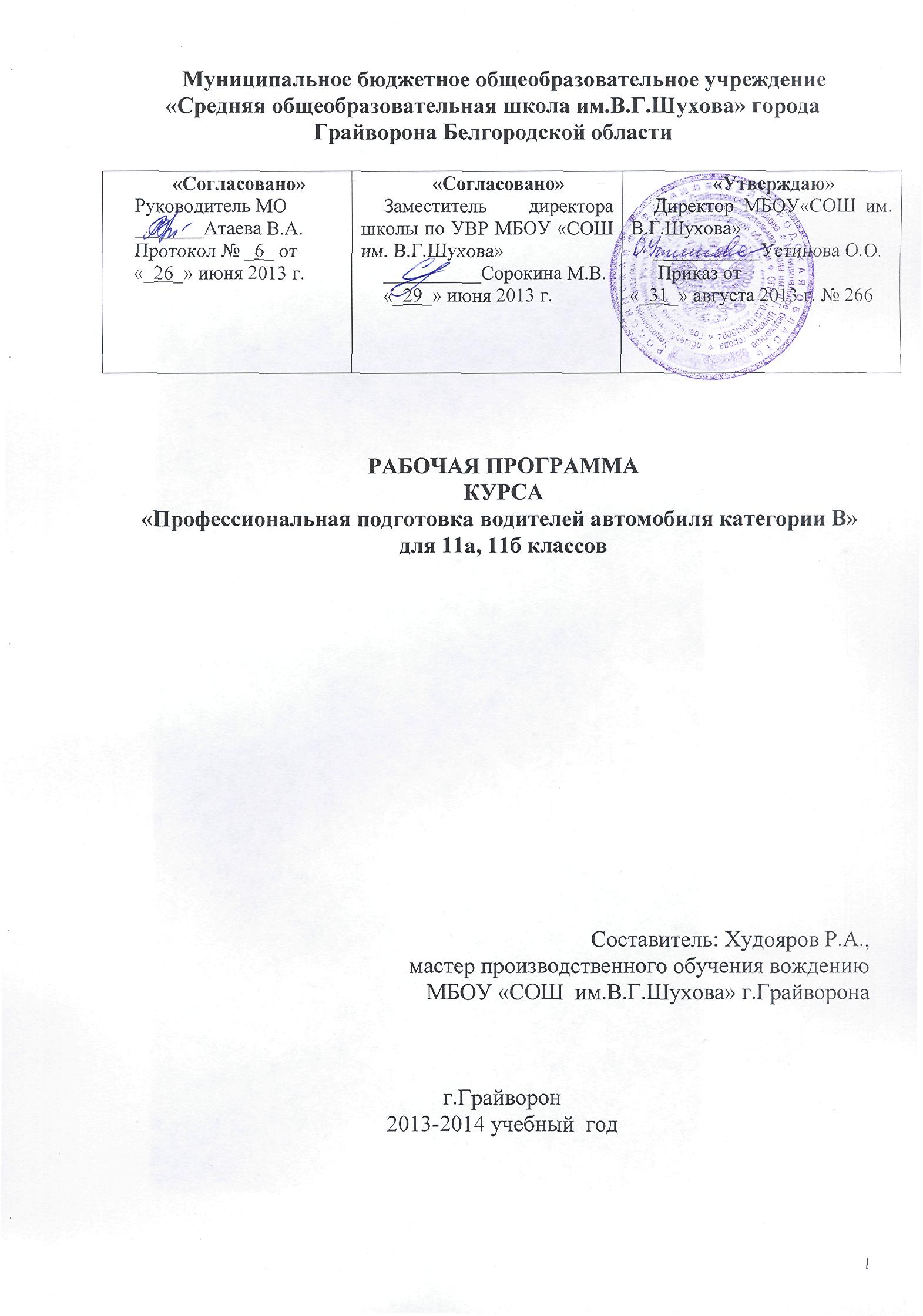 Пояснительная записка	Рабочая программа  составлена на основе авторской программыАвилова А. В., Лупова О. В.Мастеру производственного  обучения (инструктору)  по обучению вождению автотранспортных средств. Методические рекомендации / Отв. редакторСердюкова Н.С. – Белгород, БелРИПКППС, 2009, а также методических рекомендаций ГОУ ДПО Белгородский региональный институт повышения квалификациии профессиональной переподготовки специалистов. Кафедра профессионального образования.Программа данного курса подготовлена в соответствии с образовательным стандартом по обучению вождению автотранспортных средств.Цели и задачи:формировать профессиональные качества личности будущего  водителя  автомобиля, развивать умения, анализироватьвоспитывать культуру труда, бережное отношение к транспортному средству,  расходу  горюче-смазочных  материалов, экологическое воспитание.Обучение практическому вождению проводится на учебном транспортном средстве, оборудованном в установленном порядке и имеющим опознавательные знаки «Учебное транспортное средство», тренажерах (при их наличии), учебном автодроме (площадке для учебной езды) и на учебных маршрутах, утверждаемых организацией, осуществляющей подготовку водителей, и согласованных с ГИБДД. На обучение вождению отводится 50 астрономических часов на каждого обучаемого. При отработке упражнений по вождению предусматривается выполнение работ по контрольному осмотру учебного транспортного средства.Каждое задание программы обучения вождению разбивается на отдельные упражнения, которые разрабатываются организацией осуществляющей  подготовку водителей  и утверждаются ее руководителем.Для проверки навыков управления транспортным средством предусматривается проведение контрольного занятия. Контрольное занятие проводится на площадке для учебной езды. В ходе занятия проверяется качество приобретенных навыков управления транспортным средством путем выполнения соответствующих упражнений. Лица, получившие по итогам контрольного занятия неудовлетворительную оценку, не допускаются к выполнению последующих заданий. Обучение вождению проводится в учебное время мастером производственного обучения индивидуально с каждым обучаемым в соответствии с графиком очередности обучения вождению (на тренажере и учебном транспортном средстве). При этом мастер может обучать на тренажере одновременно  до четырех обучаемых (по числу учебных мест), а на учебном транспортном средстве–одного. Обучение вождению состоит из первоначального обучения вождению и обучения практическому вождению на учебных маршрутах в условиях реального дорожного движения.Первоначальное обучение вождению транспортных средств должно проводиться на закрытых площадках или автодромах.К обучению практическому вождению на учебных маршрутах допускаются лица, имеющие первоначальные навыки управления транспортным средством, представившие  медицинскую справку установленного образца и знающие требования Правил  дорожного движения.По предметам «Устройство и техническое обслуживание транспортных средств» и«Оказание медицинской помощи» проводится зачет. По завершению обучения проводится итоговая аттестация. Состав аттестационной комиссии определяется и утверждается руководителем организации, осуществляющей подготовку водителей транспортных средствОсновными видами аттестационных испытаний являются: комплексный экзамен и практический экзамен по управлению транспортным средством. Комплексный экзамен проводится по предметам «Основы законодательства в сфере дорожного движения» и «Основы безопасного управления транспортными средствами». Результаты итоговой аттестации оформляются протоколом.По результатам итоговой аттестации выдается свидетельство о прохождении обучения действующего образца.При обучении вождению на транспортном средстве, оборудованном  автоматической коробкой переключения передач в свидетельстве о прохождении обучения делается соответствующая запись.Выдача водительского удостоверения на право управления транспортным средством производится подразделениями ГИБДД после сдачи квалификационных экзаменов.Требования к уровню подготовки учащихсяВодитель транспортного средства категории «В» должен уметь:безопасно управлять транспортным средством в различных дорожных и метеорологических условиях, соблюдать Правила дорожного движения;управлять своим эмоциональным состоянием, уважать права других участников дорожного движения, конструктивно разрешать межличностные конфликты, возникшие между участниками дорожного движения;выполнять контрольный осмотр транспортного средства перед выездом и при выполнении поездки;заправлять транспортное средство горюче-смазочными материалами и специальными жидкостями с соблюдением современных экологических требований;обеспечивать безопасную посадку и высадку пассажиров, их перевозку, либо прием, размещение и перевозку грузов;уверенно действовать в нештатных ситуациях;принимать возможные меры для оказания доврачебной медицинскойпомощипострадавшим при дорожно-транспортных происшествиях, соблюдать требования по их транспортировке;устранять возникшие во время эксплуатации транспортного средства мелкие неисправности, не требующие разборки узлов и агрегатов, с соблюдениемтребований техники безопасности;своевременно обращаться к специалистам за устранением выявленныхтехнических неисправностей;совершенствовать свои навыки управления транспортным средством.Водитель транспортного средства категории «В» должен знать: назначение, расположение, принцип действия основных механизмов и приборов транспортного средства;Правила дорожного движения, основы законодательства в сфере дорожного движения;виды ответственности за нарушение Правил дорожного движения, правил эксплуатации транспортных средств и норм по охране окружающей среды в соответствии с законодательством Российской Федерации;основы безопасного управления транспортными средствами;о влиянии алкоголя, медикаментов и наркотических веществ, а также состояния здоровья и усталости на безопасное управление транспортным средством;перечень неисправностей и условий, при которых запрещается эксплуатация транспортных средств или их дальнейшее движение;приемы и последовательность действий при оказании доврачебной медицинской помощи при дорожно-транспортных происшествиях;порядок выполнения контрольного осмотра транспортного средства перед поездкой и работ по его техническому обслуживанию;правила техники безопасности при проверке технического состояния транспортного средства, приемы устранения неисправностей и выполнения работ по техническому обслуживанию, правила обращения с эксплуатационными материалами.Календарно-тематическое планированиеПримечания: 1. При отработке упражнений по вождению предусматривается проведение контрольного осмотра транспортного средства и выполнение работ по ежедневному обслуживанию.Содержание программы.Первоначальное  обучение вождению.Задание 1. Посадка. Ознакомление с органами управления, контрольно-измерительными приборами  (обучение на транспортном средстве или тренажере).Общее ознакомление с органами управления, контрольно-измерительными приборами. Посадка в транспортное средство.Тренировка в регулировании положения сидения, пристегивании ремнем безопасности, пуске двигателя, подаче предупредительного сигнала, включении стеклоочистителей, системы освещения. Ознакомление со схемой переключения передач, включение первой передачи, начало движения, разгона с переключением передач в восходящем порядке и замедления с переключением передач в нисходящем порядке.Задание 2.Приемы управления (обучение на транспортном средстве или на тренажере).Освоение техники руления. Действия органами управления при начале движения, переключении передач в восходящем и нисходящем порядке, плавном и экстренном торможении, остановках (отрабатываются при неработающем двигателе).Задание 3. Движение с переключением передач в восходящем инисходящем порядке (обучение на транспортном средстве и  тренажере).Разгон. Движение по прямой с переключением передач в восходящем и нисходящем порядке. Движение по прямой. Способы перехода на низшую передачу (последовательный и без соблюдения последовательности). Способы торможения. Кратковременные остановки, длительная стоянка на уклоне и подъеме.Движение передним ходом по кольцевому маршруту. Разгон и торможение с остановками у стоп-линии. Повороты направо и налево, между препятствиями. Движение задним ходом по прямой с использованием различных способов наблюдения за дорогой. Движение задним ходом с поворотами налево и направо. Движение задним ходом между ограничителями, остановка.Работа по техническому обслуживанию.Задание 4. Остановка в заданном месте, развороты.Остановка при движении передним и задним ходом, на обочине, у выбранного ориентира, у дорожного знака, у тротуара (параллельно, под углом 45 и 90 градусов). Подъезд к ограничителю передним и задним ходом. Развороты без применения заднего хода.Задание 5. Маневрирование в ограниченных проездах.Въезд в ворота с прилегающей и противоположной сторон дороги передним и задним ходом. Выезд из ворот передним и задним ходом с поворотами налево и направо. Проезд по «змейке» передним ходом. Разворот на ограниченном участке с применением заднего хода. Въезд в габаритный дворик, разворот с применением заднего хода, выезд.Задание 6. Сложное маневрирование.Постановка транспортного средства в «бокс» передним и задним ходом из положения с предварительным поворотом направо (налево).Постановка на габаритную стоянку. Движение по габаритному тоннелю задним ходом из положения с предварительным поворотом направо (налево). Начало движения на подъеме.Контрольное занятие.На автодроме (площадке для учебной езды) проверяются: Начало движения, движение по кольцевому маршруту с остановками у заданного ориентира и стоп-линии; движение по «змейке» передним ходом. Въезд в габаритный дворик, разворот в нем с применением заднего хода и выезд передним ходом; постановка на габаритную стоянку и в «бокс» задним ходом; преодоление габаритного тоннеля передним и задним ходом из положения с предварительным поворотом направо (налево); начало движения на подъеме; разгон и торможение с остановкой у стоп-линии.Обучение практическому вождению в условиях реальногодорожного движения.Задание 7. Вождение по маршрутам с малой интенсивностью движения.Отработка навыка движения глаз. Выезд на улицы города (населенного пункта). Движение в транспортном потоке. Остановка и начало движения. Движение на поворотах с ограниченной видимостью. Движение на подъемах и спусках с остановками и началом движения. Проезд обозначенного места остановки общественного транспорта, пешеходных переходов. Отработка приемов парковки. Встречный разъезд в узких проездах. Объезд препятствия. Движение по мостам и путепроводам. Проезд железнодорожных переездов. Проезд перекрестка. Действия водителя при проезде перекрестка. Оценка перекрестка (обзорность, число полос, наличие транспорта и т.д.). Перестроение. Действия по сигналу светофора (регулировщика). Выбор траектории движения. Проезд нерегулируемых перекрестков равнозначных и неравнозначных дорог в прямом направлении, с поворотом направо и налево, разворотами для движения в обратном направлении. Выбор скорости движения. Пользование контрольно-измерительными приборами. Задание 8. Вождение по маршрутам с большой интенсивностью движения.Совершенствование навыков движения глаз. Формирование безопасного пространства вокруг транспортного средства. Выезд на дорогу. Движение в транспортном потоке. Остановка и начало движения. Движение на поворотах с ограниченной видимостью. Движение на подъемах и спусках с остановками и началом движения. Проезд обозначенного места остановки общественного транспорта, пешеходных переходов. Отработка приемов парковки. Встречный разъезд в узких проездах. Объезд препятствия. Движение по мостам и путепроводам. Проезд железнодорожных переездов. Проезд перекрестка. Действия водителя при проезде перекрестка. Определение расстояния до приближающегося транспортного средства. Определение скорости приближающегося транспортного средства. Необходимость и целесообразность перестроения. Действия по сигналу светофора (регулировщика). Выбор траектории движения. Выезд на перекресток. Проезд нерегулируемых перекрестков равнозначных и неравнозначных дорог в прямом направлении, с поворотом направо и налево, разворотами для движения в обратном направлении. Выбор скорости движения. Пользование контрольно-измерительными приборами. Задание 9. Совершенствование навыков вождения в различных  дорожных условиях. Данное задание проводится по индивидуальному плану для каждого обучаемого, в том числе с целью устранения выявленных недостатков.ЭКЗАМЕН ПО ВОЖДЕНИЮ: Экзамен проводится в два этапа:       -Первый этап проводится на закрытой площадке или автодроме; - Второй этап – на контрольном маршруте в условиях реального                            дорожного движения.Планы занятийпо вождению автомобилей категории «В»П Л А Нпроведения занятия по предмету «Вождение автомобиля»Тема № 1 «Первоначальное обучение вождению»Упражнение 3, занятие 1Время – 1 часДвижение с переключением передач в восходящеми нисходящем порядкеМастер ПОВ			_________			Худояров Р.А.П Л А Нпроведения занятия по предмету «Вождение автомобиля»Тема № 1 «Первоначальное обучение вождению» Упражнение 3, занятие 2  Время – 1 часДвижение с переключением передач в восходящеми нисходящем порядкеМастер ПОВ			_________			Худояров Р.А.П Л А Нпроведения занятия по предмету «Вождение автомобиля»Тема № 1 «Первоначальное обучение вождению» Упражнение 3, занятие 3 Время – 1 часДвижение с переключением передач в восходящеми нисходящем порядкеМастер ПОВ			__________				Худояров Р.А.П Л А Нпроведения занятия по предмету «Вождение автомобиля»Тема № 1 «Первоначальное обучение вождению» Упражнение 3, занятие 4 Время – 1 часДвижение с переключением передач в восходящеми нисходящем порядкеМастер ПОВ			__________		Худояров Р.А.П Л А Нпроведения занятия по предмету «Вождение автомобиля»Тема № 1 «Первоначальное обучение вождению»Упражнение 3, занятие 5Время – 1 часДвижение с переключением передач в восходящеми нисходящем порядкеМастер ПОВ			_________		Худояров Р.А.П Л А Нпроведения занятия по предмету «Вождение автомобиля»Тема № 1 «Первоначальное обучение вождению»Упражнение 3, занятие 6Время – 1 часДвижение с переключением передач в восходящеми нисходящем порядкеМастер ПОВ			__________			Худояров Р.А.П Л А Нпроведения занятия по предмету «Вождение автомобиля»Тема № 1 «Первоначальное обучение вождению» Упражнение 4, занятие 1 Время – 1 часОстановка в заданном месте, разворотыМастер ПОВ			__________	Худояров Р.А.		П Л А Нпроведения занятия по предмету «Вождение автомобиля»Тема № 1 «Первоначальное обучение вождению» Упражнение 4, занятие 2 Время – 1 часОстановка в заданном месте, разворотыМастер ПОВ			__________		Худояров Р.А.П Л А Нпроведения занятия по предмету «Вождение автомобиля»Тема № 1 «Первоначальное обучение вождению»Упражнение 4, занятие 3 Время – 1 часОстановка в заданном месте, разворотыМастер ПОВ			__________		Худояров Р.А.П Л А Нпроведения занятия по предмету «Вождение автомобиля»Тема № 1 «Первоначальное обучение вождению»Упражнение 5, занятие 1 Время – 1 часМаневрирование в ограниченных проездахМастер ПОВ			__________			Худояров Р.А.П Л А Нпроведения занятия по предмету «Вождение автомобиля»Тема № 1 «Первоначальное обучение вождению»Упражнение 5, занятие 2Время – 1 часМаневрирование в ограниченных проездахМастер ПОВ			__________			Худояров Р.А.П Л А Нпроведения занятия по предмету «Вождение автомобиля»Тема № 1 «Первоначальное обучение вождению»Упражнение 5, занятие 3Время – 1 часМаневрирование в ограниченных проездахМастер ПОВ			__________			Худояров Р.АП Л А Нпроведения занятия по предмету «Вождение автомобиля»Тема № 1 «Первоначальное обучение вождению»Упражнение 6, занятие 1Время – 1 часСложное маневрированиеМастер ПОВ			__________		Худояров Р.А.П Л А Нпроведения занятия по предмету «Вождение автомобиля»Тема № 1 «Первоначальное обучение вождению»Упражнение 6, занятие 2Время – 1 часСложное маневрированиеМастер ПОВ			__________			Худояров Р.А.П Л А Нпроведения занятия по предмету «Вождение автомобиля»Тема № 1 «Первоначальное обучение вождению»Упражнение 6, занятие 3Время – 1 часСложное маневрированиеМастер ПОВ			__________			Худояров Р.А.П Л А Нпроведения занятия по предмету «Вождение автомобиля»Тема № 1 «Первоначальное обучение вождению»Упражнение 6, занятие 4Время – 1 часСложное маневрированиеМастер ПОВ			__________			Худояров Р.А.П Л А Нпроведения занятия по предмету «Вождение автомобиля»Тема № 1 «Первоначальное обучение вождению»Контрольное занятиеВремя – 1 часМаневрирование в ограниченных проездах. Сложное маневрированиеМастер ПОВ			__________		Худояров Р.А.П Л А Нпроведения занятия по предмету «Вождение автомобиля»Тема № 2 «Обучение практическому вождению в условиях реальногодорожного движения»Упражнение 7, занятие 1Время – 2 часаВождение по маршрутам с малой интенсивностью движенияМастер ПОВ			__________		Худояров Р.А.П Л А Нпроведения занятия по предмету «Вождение автомобиля»Тема № 2 «Обучение практическому вождению в условиях реальногодорожного движения»Упражнение 7, занятие 2Время – 2 часаВождение по маршрутам с малой интенсивностью движенияМастер ПОВ			__________		Худояров Р.А.П Л А Нпроведения занятия по предмету «Вождение автомобиля»Тема № 2 «Обучение практическому вождению в условиях реальногодорожного движения»Упражнение 7, занятие 3Время – 2 часаВождение по маршрутам с малой интенсивностью движенияМастер ПОВ			__________			Худояров Р.А.П Л А Нпроведения занятия по предмету «Вождение автомобиля»Тема № 2 «Обучение практическому вождению в условиях реальногодорожного движения»Упражнение 7, занятие 4Время – 2 часаВождение по маршрутам с малой интенсивностью движенияМастер ПОВ			__________			Худояров Р.А.П Л А Нпроведения занятия по предмету «Вождение автомобиля»Тема № 2 «Обучение практическому вождению в условиях реальногодорожного движения»Упражнение 7, занятие 5Время – 2 часаВождение по маршрутам с малой интенсивностью движенияМастер ПОВ			__________			Худояров Р.А.П Л А Нпроведения занятия по предмету «Вождение автомобиля»Тема № 2 «Обучение практическому вождению в условиях реальногодорожного движения»Упражнение 7, занятие 6Время – 2 часаВождение по маршрутам с малой интенсивностью движенияМастер ПОВ			__________			Худояров Р.А.П Л А Нпроведения занятия по предмету «Вождение автомобиля»Тема № 2 «Обучение практическому вождению в условиях реальногодорожного движения»Упражнение 8, занятие 1Время – 2 часаВождение по маршрутам с большой интенсивностью движенияМастер ПОВ			__________			Худояров Р.А.П Л А Нпроведения занятия по предмету «Вождение автомобиля»Тема № 2 «Обучение практическому вождению в условиях реальногодорожного движения»Упражнение 8, занятие 2Время – 2 часаВождение по маршрутам с большой интенсивностью движенияМастер ПОВ			__________			Худояров Р.А.П Л А Нпроведения занятия по предмету «Вождение автомобиля»Тема № 2 «Обучение практическому вождению в условиях реальногодорожного движения»Упражнение 8, занятие 3Время – 2 часаВождение по маршрутам с большой интенсивностью движенияМастер ПОВ			__________				Худояров Р.А.П Л А Нпроведения занятия по предмету «Вождение автомобиля»Тема № 2 «Обучение практическому вождению в условиях реальногодорожного движения»Упражнение 8, занятие 4Время – 2 часаВождение по маршрутам с большой интенсивностью движенияМастер ПОВ			__________			Худояров Р.А.П Л А Нпроведения занятия по предмету «Вождение автомобиля»Тема № 2 «Обучение практическому вождению в условиях реальногодорожного движения»Упражнение 8, занятие 5Время – 2 часаВождение по маршрутам с большой интенсивностью движенияМастер ПОВ			__________		Худояров Р.А.П Л А Нпроведения занятия по предмету «Вождение автомобиля»Тема № 2 «Обучение практическому вождению в условиях реальногодорожного движения»Упражнение 9, занятие 1Время – 1 часВождение в темное время сутокМастер ПОВ			__________			Худояров Р.А.П Л А Нпроведения занятия по предмету «Вождение автомобиля»Тема № 2 «Обучение практическому вождению в условиях реальногодорожного движения»Упражнение 10, занятие 1Время – 3 часаВождение по загородным дорогамМастер ПОВ			__________				Худояров Р.А.П Л А Нпроведения занятия по предмету «Вождение автомобиля»Тема № 2 «Обучение практическому вождению в условиях реальногодорожного движения»Упражнение 11, занятие 1Время – 1 часСовершенствование навыков вождения в различных дорожных условияхМастер ПОВ			__________		Худояров Р.А.П Л А Нпроведения занятия по предмету «Вождение автомобиля»Тема № 2 «Обучение практическому вождению в условиях реального дорожного движения»Упражнение 11, занятие 2Время – 1 часСовершенствование навыков вождения в различных дорожных условияхМастер ПОВ			__________			Худояров Р.А.П Л А Нпроведения занятия по предмету «Вождение автомобиля»Тема № 2 «Обучение практическому вождению в условиях реальногодорожного движения»Упражнение 11, занятие 3Время – 1 часСовершенствование навыков вождения в различных дорожных условияхМастер ПОВ			__________			Худояров Р.А.П Л А Нпроведения занятия по предмету «Вождение автомобиля»Тема № 2 «Обучение практическому вождению в условиях реальногодорожного движения»Упражнение 11, занятие 4Время – 1 часСовершенствование навыков вождения в различных дорожных  условияхМастер ПОВ			__________			Худояров Р.А.Формы и средства контроля.Методы контроля и самоконтроля:устный контроль - фронтальный опрос, индивидуальный опрос, компьютерное тестирование; письменный контроль — проверочные и практические работы, выполнение письменных тестовых заданий; самоконтроль - устное воспроизведение изученного материала; письменное воспроизведение изученного материала; работа с обучающими программами; компьютерные тесты.Итоговые практические работыПосле изучения каждой темы проводится контрольная проверка.Контрольная проверка навыков вождения автомобиля по теме № 1 Начальное обучение.- пуск и остановка двигателя;- трогание с места, движение на первой передаче по прямой и остановка автомобиля;- движение по прямой с переключением передачи в восходящем порядке. Приемы плавного торможения;- вождение по прямой с изменением скорости. Переключение передач в нисходящем порядке. Приёмы экстренного торможения автомобиля.- Повороты, развороты и движение задним ходом;- повороты и развороты в установленных габаритах.Контрольная проверка навыков вождения автомобиля по теме № 2 Вождение автомобиля по дорогам.- вождение по дорогам с небольшим интенсивным движением транспорта;- вождение по дорогам с интенсивным движением транспорта.Контрольная проверка навыков вождения автомобиля по теме №3 Вождение автомобиля в сложных условиях.- вождение по грунтовым и проселочным дорогам;- комплексное вождение автомобиля по ограниченным проездам.Контрольная проверка навыков вождения автомобиля по теме № 4 Вождение автомобиля в городских условиях.- вождение по улицам с небольшим движением транспорта;- вождение по улицам с перекрёстками;- проезд перекрёстков, регулируемых светофором;- проезд перекрёстков, регулируемых регулировщиком;- вождение по улицам с многорядным движением, маневрирование;- вождение по улицам с интенсивным движением транспорта.После изучения всех тем и сдачи по ним зачётов(перед экзаменом в ГИБДД) проводится внутренний экзамен.Экзамен проводится в два этапа:       -Первый этап проводится на закрытой площадке или автодроме; - Второй этап – на контрольном маршруте в условиях реального                            дорожного движения.Формы контроля ЗУН (ов): наблюдение, беседа, фронтальный опрос,  практикум.Виды контроля: массовый, выборочный и индивидуальный.Например, пример1. (тестовый контроль как форма промежуточного контроля): решение биллетов по пройденным темам ПДД, первая медицинская помощь, устройство автомобиля.Пример2. Итоговый контроль.Зачет, экзамен по всему курсу.Экзамен и зачеты проводятся с использованием экзаменационных билетов, разработанных в организации, осуществляющей подготовку водителей транспортных средств на основе данной Программы, и утвержденных руководителем этой организации. На прием экзамена отводится 2 академических часа. При проведении экзаменов с использованием автоматизированных систем, время, отводимое на экзамен уменьшается до фактически затраченного.Практический экзамен по управлению транспортным средством проводитсяв два этапа. Первый этап проводится на закрытой  площадке или автодроме, второй этап – на контрольном маршруте в условиях реального дорожного движения.Перечень учебно-методических средств обучения.Литература:ОсновнаяМетодические рекомендации / Отв. редакторСердюкова Н.С. Белгород,  БелРИПКППС, 2009Семушина Л.Р., Ярошенко Н.Г. Содержание и технологии обучения в средних специальных учебных заведениях. – М.: Мастерство, 2001. Гузеев В.В.Планирование рузультатов образования и образовательная технология. М.: Народное образование, 2001. Лернер И.Я. Дидактические основы методов обучения, М., 2004.Лизинский В.М. Приемы и формы в учебной деятельности. М., 2004.Чернилевский Д.В., Моисеев В.Б. Инновационные технологии и дидактические средства современного профессионального образования. – М.: МГИЦ, 2002. ДополнительнаяАлексюк А.Н. Общие методы обучения в школе. – К.: Радянська школа, 1983. 244с. Анцибор М.М. Активные формы и методы обучения. Тула 2002Беспалько В.П. Педагогика и прогрессивные технологии обучения. – М., 2001.Беспалько В.П.  Программированное обучение. – М., 2002.Бордовская Н.В. Педагогика. – М., 2000.Загвязинский В. И. Теория обучения: Современная интерпретация: Учебное пособие для вузов. 3-е изд., испр. – М.: Академия, 2006. 192 с. Ильина Г.А. Педагогика. – М.: Просвещение, 1984. С. 307-315. Кларин М.В. Инновации в мировой педагогике: обучение на основе исследования, игр, дискуссий (анализ зарубежного опыта). – Рига: Эксперимент, 1998.Кларин М.В. Педагогическая технология в учебном процессе. – М., 2003.Коджаспирова Г.М. Практикум и методические материалы.Кукушин В.С. Педагогические  технологии. Ростов - на – Дону. 2002.Орлов А.А. Основы профессионально-педагогической деятельности. М., 2004.Подласый И.П. Педагогика 100 вопросов и ответов. –М., 2004.Подласый И.П. Педагогика. –М., 2003.Оборудование и приборы:Для осуществления профессиональной подготовки водителей автомобиля категории «В» используется:- учебный автомобиль ВАЗ 210540- автодром- городские и проселочные маршруты, заверенные в ГИБДД- учебный класс оборудован: наглядные пособия, стенды, плакаты, компьютеры, мультимедийная установка, DVD-видео материалы№п/пНаименование темКол-во часов  Сроки прохожденияСроки прохождения123Первоначальное обучение вождению1.Посадка. Ознакомление с органами управления, контрольно–измерительными приборами12.Приемы управления транспортным средством13.Движение с переключением передач в восходящем и нисходящем порядках и с изменением направления64.Остановка в заданном месте, развороты35.Маневрирование в ограниченных проездах36.Сложное маневрирование4Контрольное занятие 1Итого19Обучение практическому вождению в условиях реального дорожного движения7.Вождение по маршрутам с малой интенсивностью движения128.Вождение по маршрутам с большой интенсивностью движения149.Совершенствование навыков вождения в различных дорожных условиях 4Итого30Экзамен1Всего:50№ п/пСодержание занятияУчебное время (минут)Учебное время (минут)Учебное время (минут)№ п/пСодержание занятияВремя всегоВ том числеВ том числе№ п/пСодержание занятияВремя всегоРассказ-показТрени-ровка1Вступительная часть1- принять доклад обучаемого и осмотреть внешний вид;- сверить по индивидуальной книжке номер подлежащего выполнению упражнения;- объявить тему, учебную цель, время и место проведения упражнения.52Основная часть4510352Задание 1.Разгон. Движение по прямой с переключением передач в восходящем и нисходящем порядке.4010302Задание 2. Отработка нормативаНорматив № 1. Контрольный осмотр автомобиля перед выездом.553Заключительная часть103- указать обучаемому на положительные действия при отработке занятия;- разобрать допущенные ошибки при выполнении упражнения, их причины;Объявить оценку и занести ее в путевой лист и индивидуальную книжку учета вождения;- дать задание на самоподготовку.ИТОГО:ИТОГО:601035№ п/пСодержание занятияУчебное время (минут)Учебное время (минут)Учебное время (минут)№ п/пСодержание занятияВремя всегоВ том числеВ том числе№ п/пСодержание занятияВремя всегоРассказ-показТрени-ровка1Вступительная часть1- принять доклад обучаемого и осмотреть внешний вид;- сверить по индивидуальной книжке номер подлежащего выполнению упражнения;- объявить тему, учебную цель, время и место проведения упражнения.52Основная часть4510352Задание 1.Движение по прямой. Способы перехода на низшую передачу (последовательный и без соблюдения последовательности).4010302Задание 2.Отработка нормативаНорматив  №1а.  Контрольный осмотр автомобиля в пути.553Заключительная часть103- указать обучаемому на положительные действия при отработке занятия;- разобрать допущенные ошибки при выполнении упражнения, их причины;Объявить оценку и занести ее в путевой лист и индивидуальную книжку учета вождения;- дать задание на самоподготовку.ИТОГО:ИТОГО:601035№ п/пСодержание занятияУчебное время (минут)Учебное время (минут)Учебное время (минут)№ п/пСодержание занятияВремя всегоВ том числеВ том числе№ п/пСодержание занятияВремя всегоРассказ-показТрени-ровка1Вступительная часть1- принять доклад обучаемого и осмотреть внешний вид;- сверить по индивидуальной книжке номер подлежащего выполнению упражнения;- объявить тему, учебную цель, время и место проведения упражнения.52Основная часть4510352Задание 1.Способы торможения.4010302Задание 2. Отработка нормативаНорматив № 2. Ежедневное техническое обслуживание.553Заключительная часть103- указать обучаемому на положительные действия при отработке занятия;- разобрать допущенные ошибки при выполнении упражнения, их причины;Объявить оценку и занести ее в путевой лист и индивидуальную книжку учета вождения;- дать задание на самоподготовку.ИТОГО:ИТОГО:601035№ п/пСодержание занятияУчебное время (минут)Учебное время (минут)Учебное время (минут)№ п/пСодержание занятияВремя всегоВ том числеВ том числе№ п/пСодержание занятияВремя всегоРассказ-показТрени-ровка1Вступительная часть1- принять доклад обучаемого и осмотреть внешний вид;- сверить по индивидуальной книжке номер подлежащего выполнению упражнения;- объявить тему, учебную цель, время и место проведения упражнения.52Основная часть4510352Задание 1.Кратковременные остановки. 155102Задание 2.Длительная стоянка на уклоне и подъеме.255202Задание 3. Отработка нормативаНорматив № 10. Проверить действие рабочего и стояночного тормоза.553Заключительная часть103- указать обучаемому на положительные действия при отработке занятия;- разобрать допущенные ошибки при выполнении упражнения, их причины;Объявить оценку и занести ее в путевой лист и индивидуальную книжку учета вождения;- дать задание на самоподготовку.ИТОГО:ИТОГО:601035№ п/пСодержание занятияУчебное время (минут)Учебное время (минут)Учебное время (минут)№ п/пСодержание занятияВремя всегоВ том числеВ том числе№ п/пСодержание занятияВремя всегоРассказ-показТрени-ровка1Вступительная часть1- принять доклад обучаемого и осмотреть внешний вид;- сверить по индивидуальной книжке номер подлежащего выполнению упражнения;- объявить тему, учебную цель, время и место проведения упражнения.52Основная часть4510352Задание 1.Движение передним ходом по кольцевому маршруту. 155102Задание 2.Разгон и торможение с остановками у стоп-линии.10102Задание 3.Повороты направо и налево, между препятствиями.155102Задание 4. Отработка нормативаНорматив № 1. Контрольный осмотр автомобиля перед выездом.553Заключительная часть103- указать обучаемому на положительные действия при отработке занятия;- разобрать допущенные ошибки при выполнении упражнения, их причины;Объявить оценку и занести ее в путевой лист и индивидуальную книжку учета вождения;- дать задание на самоподготовку.ИТОГО:ИТОГО:601035№ п/пСодержание занятияУчебное время (минут)Учебное время (минут)Учебное время (минут)№ п/пСодержание занятияВремя всегоВ том числеВ том числе№ п/пСодержание занятияВремя всегоРассказ-показТрени-ровка1Вступительная часть1- принять доклад обучаемого и осмотреть внешний вид;- сверить по индивидуальной книжке номер подлежащего выполнению упражнения;- объявить тему, учебную цель, время и место проведения упражнения.52Основная часть4510352Задание 1.Движение задним ходом по прямой с использованием различных способов наблюдения за дорогой. 10102Задание 2.Движение задним ходом с поворотами налево и направо.155102Задание 3.Движение задним ходом между ограничителями, остановка.155102Задание 4. Отработка нормативаНорматив № 1а. Контрольный осмотр автомобиля в пути.553Заключительная часть103- указать обучаемому на положительные действия при отработке занятия;- разобрать допущенные ошибки при выполнении упражнения, их причины;Объявить оценку и занести ее в путевой лист и индивидуальную книжку учета вождения;- дать задание на самоподготовку.ИТОГО:ИТОГО:601035№ п/пСодержание занятияУчебное время (минут)Учебное время (минут)Учебное время (минут)№ п/пСодержание занятияВремя всегоВ том числеВ том числе№ п/пСодержание занятияВремя всегоРассказ-показТрени-ровка1Вступительная часть1- принять доклад обучаемого и осмотреть внешний вид;- сверить по индивидуальной книжке номер подлежащего выполнению упражнения;- объявить тему, учебную цель, время и место проведения упражнения.52Основная часть4510352Задание 1.Остановка при движении передним и задним ходом, на обочине, у выбранного ориентира, у дорожного знака, у тротуара параллельно. 155102Задание 2.Остановка при движении передним и задним ходом, на обочине, у выбранного ориентира, у дорожного знака, у тротуара под углом 45 и 90 градусов.255202Задание 3. Отработка нормативаНорматив № 6. Проверить уровень масла и охлаждающей жидкости.553Заключительная часть103- указать обучаемому на положительные действия при отработке занятия;- разобрать допущенные ошибки при выполнении упражнения, их причины;Объявить оценку и занести ее в путевой лист и индивидуальную книжку учета вождения;- дать задание на самоподготовку.ИТОГО:ИТОГО:601035№ п/пСодержание занятияУчебное время (минут)Учебное время (минут)Учебное время (минут)№ п/пСодержание занятияВремя всегоВ том числеВ том числе№ п/пСодержание занятияВремя всегоРассказ-показТрени-ровка1Вступительная часть1- принять доклад обучаемого и осмотреть внешний вид;- сверить по индивидуальной книжке номер подлежащего выполнению упражнения;- объявить тему, учебную цель, время и место проведения упражнения.52Основная часть4510352Задание 1.Подъезд к ограничителю передним и задним ходом.4010302Задание 2. Отработка нормативаНорматив № 2. Ежедневное техническое обслуживание.553Заключительная часть103- указать обучаемому на положительные действия при отработке занятия;- разобрать допущенные ошибки при выполнении упражнения, их причины;Объявить оценку и занести ее в путевой лист и индивидуальную книжку учета вождения;- дать задание на самоподготовку.ИТОГО:ИТОГО:601035№ п/пСодержание занятияУчебное время (минут)Учебное время (минут)Учебное время (минут)№ п/пСодержание занятияВремя всегоВ том числеВ том числе№ п/пСодержание занятияВремя всегоРассказ-показТрени-ровка1Вступительная часть1- принять доклад обучаемого и осмотреть внешний вид;- сверить по индивидуальной книжке номер подлежащего выполнению упражнения;- объявить тему, учебную цель, время и место проведения упражнения.52Основная часть4510352Задание 1.Развороты без применения заднего хода.4010302Задание 2. Отработка нормативаНорматив № 1а. Контрольный осмотр автомобиля в пути.553Заключительная часть103- указать обучаемому на положительные действия при отработке занятия;- разобрать допущенные ошибки при выполнении упражнения, их причины;Объявить оценку и занести ее в путевой лист и индивидуальную книжку учета вождения;- дать задание на самоподготовку.ИТОГО:ИТОГО:601035№ п/пСодержание занятияУчебное время (минут)Учебное время (минут)Учебное время (минут)№ п/пСодержание занятияВремя всегоВ том числеВ том числе№ п/пСодержание занятияВремя всегоРассказ-показТрени-ровка1Вступительная часть1- принять доклад обучаемого и осмотреть внешний вид;- сверить по индивидуальной книжке номер подлежащего выполнению упражнения;- объявить тему, учебную цель, время и место проведения упражнения.52Основная часть4510352Задание 1.Въезд в ворота с прилегающей и противоположной сторон дороги передним и задним ходом. 205152Задание 2.Выезд из ворот передним и задним ходом с поворотами налево и направо.205152Задание 3. Отработка нормативаНорматив № 1а. Контрольный осмотр автомобиля в пути.553Заключительная часть103- указать обучаемому на положительные действия при отработке занятия;- разобрать допущенные ошибки при выполнении упражнения, их причины;Объявить оценку и занести ее в путевой лист и индивидуальную книжку учета вождения;- дать задание на самоподготовку.ИТОГО:ИТОГО:601035№ п/пСодержание занятияУчебное время (минут)Учебное время (минут)Учебное время (минут)№ п/пСодержание занятияВремя всегоВ том числеВ том числе№ п/пСодержание занятияВремя всегоРассказ-показТрени-ровка1Вступительная часть1- принять доклад обучаемого и осмотреть внешний вид;- сверить по индивидуальной книжке номер подлежащего выполнению упражнения;- объявить тему, учебную цель, время и место проведения упражнения.52Основная часть4510352Задание 1.Проезд по «змейке» передним ходом.4010302Задание 2. Отработка нормативаНорматив № 1а. Ежедневное техническое обслуживание.553Заключительная часть103- указать обучаемому на положительные действия при отработке занятия;- разобрать допущенные ошибки при выполнении упражнения, их причины;Объявить оценку и занести ее в путевой лист и индивидуальную книжку учета вождения;- дать задание на самоподготовку.ИТОГО:ИТОГО:601035№ п/пСодержание занятияУчебное время (минут)Учебное время (минут)Учебное время (минут)№ п/пСодержание занятияВремя всегоВ том числеВ том числе№ п/пСодержание занятияВремя всегоРассказ-показТрени-ровка1Вступительная часть1- принять доклад обучаемого и осмотреть внешний вид;- сверить по индивидуальной книжке номер подлежащего выполнению упражнения;- объявить тему, учебную цель, время и место проведения упражнения.52Основная часть4510352Задание 1.Разворот на ограниченном участке с применением заднего хода. 205152Задание 2.Въезд в габаритный дворик, разворот с применением заднего хода, выезд.205152Задание 3.Отработка нормативаНорматив № 10. Проверить действие рабочего и стояночного тормоза.553Заключительная часть103- указать обучаемому на положительные действия при отработке занятия;- разобрать допущенные ошибки при выполнении упражнения, их причины;Объявить оценку и занести ее в путевой лист и индивидуальную книжку учета вождения;- дать задание на самоподготовку.ИТОГО:ИТОГО:601035№ п/пСодержание занятияУчебное время (минут)Учебное время (минут)Учебное время (минут)№ п/пСодержание занятияВремя всегоВ том числеВ том числе№ п/пСодержание занятияВремя всегоРассказ-показТрени-ровка1Вступительная часть1- принять доклад обучаемого и осмотреть внешний вид;- сверить по индивидуальной книжке номер подлежащего выполнению упражнения;- объявить тему, учебную цель, время и место проведения упражнения.52Основная часть4510352Задание 1.Постановка транспортного средства в «бокс» передним и задним ходом из положения с предварительным поворотом направо (налево).4010302Задание 2. Отработка нормативаНорматив № 1. Контрольный осмотр автомобиля перед выездом.553Заключительная часть103- указать обучаемому на положительные действия при отработке занятия;- разобрать допущенные ошибки при выполнении упражнения, их причины;Объявить оценку и занести ее в путевой лист и индивидуальную книжку учета вождения;- дать задание на самоподготовку.ИТОГО:ИТОГО:601035№ п/пСодержание занятияУчебное время (минут)Учебное время (минут)Учебное время (минут)№ п/пСодержание занятияВремя всегоВ том числеВ том числе№ п/пСодержание занятияВремя всегоРассказ-показТрени-ровка1Вступительная часть1- принять доклад обучаемого и осмотреть внешний вид;- сверить по индивидуальной книжке номер подлежащего выполнению упражнения;- объявить тему, учебную цель, время и место проведения упражнения.52Основная часть4510352Задание 1.Постановка на габаритную стоянку. 4010302Задание 2. Отработка нормативаНорматив № 1а. Контрольный осмотр автомобиля в пути.553Заключительная часть103- указать обучаемому на положительные действия при отработке занятия;- разобрать допущенные ошибки при выполнении упражнения, их причины;Объявить оценку и занести ее в путевой лист и индивидуальную книжку учета вождения;- дать задание на самоподготовку.ИТОГО:ИТОГО:601035№ п/пСодержание занятияУчебное время (минут)Учебное время (минут)Учебное время (минут)№ п/пСодержание занятияВремя всегоВ том числеВ том числе№ п/пСодержание занятияВремя всегоРассказ-показТрени-ровка1Вступительная часть1- принять доклад обучаемого и осмотреть внешний вид;- сверить по индивидуальной книжке номер подлежащего выполнению упражнения;- объявить тему, учебную цель, время и место проведения упражнения.52Основная часть4510352Задание 1.Движение по габаритному тоннелю задним ходом из положения с предварительным поворотом направо (налево).4010302Задание 2. Отработка нормативаНорматив № 2. Ежедневное техническое обслуживание.553Заключительная часть103- указать обучаемому на положительные действия при отработке занятия;- разобрать допущенные ошибки при выполнении упражнения, их причины;Объявить оценку и занести ее в путевой лист и индивидуальную книжку учета вождения;- дать задание на самоподготовку.ИТОГО:ИТОГО:601035№ п/пСодержание занятияУчебное время (минут)Учебное время (минут)Учебное время (минут)№ п/пСодержание занятияВремя всегоВ том числеВ том числе№ п/пСодержание занятияВремя всегоРассказ-показТрени-ровка1Вступительная часть1- принять доклад обучаемого и осмотреть внешний вид;- сверить по индивидуальной книжке номер подлежащего выполнению упражнения;- объявить тему, учебную цель, время и место проведения упражнения.52Основная часть4510352Задание 1.Начало движения на подъеме.4010302Задание 2. Отработка нормативаНорматив № 10. Проверить действие рабочего и стояночного тормоза.553Заключительная часть103- указать обучаемому на положительные действия при отработке занятия;- разобрать допущенные ошибки при выполнении упражнения, их причины;Объявить оценку и занести ее в путевой лист и индивидуальную книжку учета вождения;- дать задание на самоподготовку.ИТОГО:ИТОГО:601035№ п/пСодержание занятияУчебное время (минут)Учебное время (минут)Учебное время (минут)№ п/пСодержание занятияВремя всегоВ том числеВ том числе№ п/пСодержание занятияВремя всегоРассказ-показТрени-ровка1Вступительная часть1- принять доклад обучаемого и осмотреть внешний вид;- сверить по индивидуальной книжке номер подлежащего выполнению упражнения;- объявить тему, учебную цель, время и место проведения упражнения.52Основная часть452На автодроме (площадке для учебной езды) проверяются: Начало движения, движение по кольцевому маршруту с остановками у заданного ориентира и стоп-линии; движение по «змейке» передним ходом. Въезд в габаритный дворик, разворот в нем с применением заднего хода и выезд передним ходом; постановка на габаритную стоянку и в «бокс» задним ходом; преодоление габаритного тоннеля передним и задним ходом из положения с предварительным поворотом направо (налево); начало движения на подъеме; разгон и торможение с остановкой у стоп-линии.453Заключительная часть103- указать обучаемому на положительные действия при отработке занятия;- разобрать допущенные ошибки при выполнении упражнения, их причины;- объявить оценку и занести ее в путевой лист и индивидуальную книжку учета вождения;- дать задание на самоподготовку.ИТОГО:ИТОГО:60№ п/пСодержание занятияУчебное время (минут)Учебное время (минут)Учебное время (минут)№ п/пСодержание занятияВремя всегоВ том числеВ том числе№ п/пСодержание занятияВремя всегоРассказ-показТрени-ровка1Вступительная часть1- принять доклад обучаемого и осмотреть внешний вид;- сверить по индивидуальной книжке номер подлежащего выполнению упражнения;- объявить тему, учебную цель, время и место проведения упражнения.52Основная часть10510952Задание 1.Отработка навыка движения глаз. Выезд на улицы города (населенного пункта). 505452Задание 2.Движение в транспортном потоке. Остановка и начало движения.505452Задание 3. Отработка нормативаНорматив № 10. Проверить действие рабочего и стояночного тормоза.553Заключительная часть103- указать обучаемому на положительные действия при отработке занятия;- разобрать допущенные ошибки при выполнении упражнения, их причины;- объявить оценку и занести ее в путевой лист и индивидуальную книжку учета вождения;- дать задание на самоподготовку.ИТОГО:ИТОГО:1201095№ п/пСодержание занятияУчебное время (минут)Учебное время (минут)Учебное время (минут)№ п/пСодержание занятияВремя всегоВ том числеВ том числе№ п/пСодержание занятияВремя всегоРассказ-показТрени-ровка1Вступительная часть1- принять доклад обучаемого и осмотреть внешний вид;- сверить по индивидуальной книжке номер подлежащего выполнению упражнения;- объявить тему, учебную цель, время и место проведения упражнения.52Основная часть10510952Задание 1.Движение на поворотах с ограниченной видимостью. 505452Задание 2.Движение на подъемах и спусках с остановками и началом движения.505452Задание 3. Отработка нормативаНорматив № 1. Контрольный осмотр автомобиля перед выездом.553Заключительная часть103- указать обучаемому на положительные действия при отработке занятия;- разобрать допущенные ошибки при выполнении упражнения, их причины;- объявить оценку и занести ее в путевой лист и индивидуальную книжку учета вождения;- дать задание на самоподготовку.ИТОГО:ИТОГО:1201095№ п/пСодержание занятияУчебное время (минут)Учебное время (минут)Учебное время (минут)№ п/пСодержание занятияВремя всегоВ том числеВ том числе№ п/пСодержание занятияВремя всегоРассказ-показТрени-ровка1Вступительная часть1- принять доклад обучаемого и осмотреть внешний вид;- сверить по индивидуальной книжке номер подлежащего выполнению упражнения;- объявить тему, учебную цель, время и место проведения упражнения.52Основная часть10510952Задание 1.Проезд обозначенного места остановки общественного транспорта, пешеходных переходов. 505452Задание 2.Отработка приемов парковки.505452Задание 3.Отработка нормативаНорматив № 1а. Контрольный осмотр автомобиля в пути.553Заключительная часть103- указать обучаемому на положительные действия при отработке занятия;- разобрать допущенные ошибки при выполнении упражнения, их причины;- объявить оценку и занести ее в путевой лист и индивидуальную книжку учета вождения;- дать задание на самоподготовку.ИТОГО:ИТОГО:1201095№ п/пСодержание занятияУчебное время (минут)Учебное время (минут)Учебное время (минут)№ п/пСодержание занятияВремя всегоВ том числеВ том числе№ п/пСодержание занятияВремя всегоРассказ-показТрени-ровка1Вступительная часть1- принять доклад обучаемого и осмотреть внешний вид;- сверить по индивидуальной книжке номер подлежащего выполнению упражнения;- объявить тему, учебную цель, время и место проведения упражнения.52Основная часть10510952Задание 1.Встречный разъезд в узких проездах. Объезд препятствия. 505452Задание 2.Движение по мостам и путепроводам.505452Задание 3. Отработка нормативаНорматив № 2. Ежедневное техническое обслуживание.553Заключительная часть103- указать обучаемому на положительные действия при отработке занятия;- разобрать допущенные ошибки при выполнении упражнения, их причины;- объявить оценку и занести ее в путевой лист и индивидуальную книжку учета вождения;- дать задание на самоподготовку.ИТОГО:ИТОГО:1201095№ п/пСодержание занятияУчебное время (минут)Учебное время (минут)Учебное время (минут)№ п/пСодержание занятияВремя всегоВ том числеВ том числе№ п/пСодержание занятияВремя всегоРассказ-показТрени-ровка1Вступительная часть1- принять доклад обучаемого и осмотреть внешний вид;- сверить по индивидуальной книжке номер подлежащего выполнению упражнения;- объявить тему, учебную цель, время и место проведения упражнения.52Основная часть10510952Задание 1.Проезд железнодорожных переездов. 505452Задание 2.Проезд перекрестка. Действия водителя при проезде перекрестка. Оценка перекрестка (обзорность, число полос, наличие транспорта и т.д.). Перестроение. Действия по сигналу светофора (регулировщика).505452Задание 3. Отработка нормативаНорматив № 6. Проверить уровень масла и охлаждающей жидкости.553Заключительная часть103- указать обучаемому на положительные действия при отработке занятия;- разобрать допущенные ошибки при выполнении упражнения, их причины;- объявить оценку и занести ее в путевой лист и индивидуальную книжку учета вождения;- дать задание на самоподготовку.ИТОГО:ИТОГО:1201095№ п/пСодержание занятияУчебное время (минут)Учебное время (минут)Учебное время (минут)№ п/пСодержание занятияВремя всегоВ том числеВ том числе№ п/пСодержание занятияВремя всегоРассказ-показТрени-ровка1Вступительная часть1- принять доклад обучаемого и осмотреть внешний вид;- сверить по индивидуальной книжке номер подлежащего выполнению упражнения;- объявить тему, учебную цель, время и место проведения упражнения.52Основная часть10510952Задание 1.Выбор траектории движения. Проезд нерегулируемых перекрестков равнозначных и неравнозначных дорог в прямом направлении, с поворотом направо и налево, разворотами для движения в обратном направлении. 505452Задание 2.Выбор скорости движения. Пользование контрольно-измерительными приборами.505452Задание 3. Отработка нормативаНорматив № 10. Проверить действие рабочего и стояночного тормаза.553Заключительная часть103- указать обучаемому на положительные действия при отработке занятия;- разобрать допущенные ошибки при выполнении упражнения, их причины;- объявить оценку и занести ее в путевой лист и индивидуальную книжку учета вождения;- дать задание на самоподготовку.ИТОГО:ИТОГО:1201095№ п/пСодержание занятияУчебное время (минут)Учебное время (минут)Учебное время (минут)№ п/пСодержание занятияВремя всегоВ том числеВ том числе№ п/пСодержание занятияВремя всегоРассказ-показТрени-ровка1Вступительная часть1- принять доклад обучаемого и осмотреть внешний вид;- сверить по индивидуальной книжке номер подлежащего выполнению упражнения;- объявить тему, учебную цель, время и место проведения упражнения.52Основная часть10510952Задание 1.Совершенствование навыков движения глаз. Формирование безопасного пространства вокруг транспортного средства. Выезд на дорогу.505452Задание 2.Движение в транспортном потоке. Остановка и начало движения.505452Задание 3. Отработка нормативаНорматив № 10. Проверить действие рабочего и стояночного тормоза.553Заключительная часть103- указать обучаемому на положительные действия при отработке занятия;- разобрать допущенные ошибки при выполнении упражнения, их причины;- объявить оценку и занести ее в путевой лист и индивидуальную книжку учета вождения;- дать задание на самоподготовку.ИТОГО:ИТОГО:1201095№ п/пСодержание занятияУчебное время (минут)Учебное время (минут)Учебное время (минут)№ п/пСодержание занятияВремя всегоВ том числеВ том числе№ п/пСодержание занятияВремя всегоРассказ-показТрени-ровка1Вступительная часть1- принять доклад обучаемого и осмотреть внешний вид;- сверить по индивидуальной книжке номер подлежащего выполнению упражнения;- объявить тему, учебную цель, время и место проведения упражнения.52Основная часть10510952Задание 1.Движение на поворотах с ограниченной видимостью. 505452Задание 2.Движение на подъемах и спусках с остановками и началом движения.505452Задание 3. Отработка нормативаНорматив № 1. Контрольный осмотр автомобиля перед выездом.553Заключительная часть103- указать обучаемому на положительные действия при отработке занятия;- разобрать допущенные ошибки при выполнении упражнения, их причины;- объявить оценку и занести ее в путевой лист и индивидуальную книжку учета вождения;- дать задание на самоподготовку.ИТОГО:ИТОГО:1201095№ п/пСодержание занятияУчебное время (минут)Учебное время (минут)Учебное время (минут)№ п/пСодержание занятияВремя всегоВ том числеВ том числе№ п/пСодержание занятияВремя всегоРассказ-показТрени-ровка1Вступительная часть1- принять доклад обучаемого и осмотреть внешний вид;- сверить по индивидуальной книжке номер подлежащего выполнению упражнения;- объявить тему, учебную цель, время и место проведения упражнения.52Основная часть10510952Задание 1.Проезд обозначенного места остановки общественного транспорта, пешеходных переходов. 505452Задание 2.Отработка приемов парковки.505452Задание 3. Отработка нормативаНорматив № 1а. Контрольный осмотр автомобиля в пути.553Заключительная часть103- указать обучаемому на положительные действия при отработке занятия;- разобрать допущенные ошибки при выполнении упражнения, их причины;- объявить оценку и занести ее в путевой лист и индивидуальную книжку учета вождения;- дать задание на самоподготовку.ИТОГО:ИТОГО:1201095№ п/пСодержание занятияУчебное время (минут)Учебное время (минут)Учебное время (минут)№ п/пСодержание занятияВремя всегоВ том числеВ том числе№ п/пСодержание занятияВремя всегоРассказ-показТрени-ровка1Вступительная часть1- принять доклад обучаемого и осмотреть внешний вид;- сверить по индивидуальной книжке номер подлежащего выполнению упражнения;- объявить тему, учебную цель, время и место проведения упражнения.52Основная часть10510952Задание 1.Встречный разъезд в узких проездах. Объезд препятствия. 505452Задание 2.Движение по мостам и путепроводам. Проезд железнодорожных переездов.505452Задание 3. Отработка нормативаНорматив № 2. Ежедневное техническое обслуживание.553Заключительная часть103- указать обучаемому на положительные действия при отработке занятия;- разобрать допущенные ошибки при выполнении упражнения, их причины;- объявить оценку и занести ее в путевой лист и индивидуальную книжку учета вождения;- дать задание на самоподготовку.ИТОГО:ИТОГО:1201095№ п/пСодержание занятияУчебное время (минут)Учебное время (минут)Учебное время (минут)№ п/пСодержание занятияВремя всегоВ том числеВ том числе№ п/пСодержание занятияВремя всегоРассказ-показТрени-ровка1Вступительная часть1- принять доклад обучаемого и осмотреть внешний вид;- сверить по индивидуальной книжке номер подлежащего выполнению упражнения;- объявить тему, учебную цель, время и место проведения упражнения.52Основная часть10510952Задание 1.Проезд перекрестка. Действия водителя при проезде перекрестка. Определение расстояния до приближающегося транспортного средства. Определение скорости приближающегося транспортного средства. Необходимость и целесообразность перестроения. Действия по сигналу светофора (регулировщика). Выбор траектории движения. Выезд на перекресток.505452Задание 2.Проезд нерегулируемых перекрестков равнозначных и неравнозначных дорог в прямом направлении, с поворотом направо и налево, разворотами для движения в обратном направлении. Выбор скорости движения. Пользование контрольно-измерительными приборами.505452Задание 3. Отработка нормативаНорматив № 6. Проверить уровень масла и охлаждающей жидкости.553Заключительная часть103- указать обучаемому на положительные действия при отработке занятия;- разобрать допущенные ошибки при выполнении упражнения, их причины;- объявить оценку и занести ее в путевой лист и индивидуальную книжку учета вождения;- дать задание на самоподготовку.ИТОГО:ИТОГО:1201095№ п/пСодержание занятияУчебное время (минут)Учебное время (минут)Учебное время (минут)№ п/пСодержание занятияВремя всегоВ том числеВ том числе№ п/пСодержание занятияВремя всегоРассказ-показТрени-ровка1Вступительная часть1- принять доклад обучаемого и осмотреть внешний вид;- сверить по индивидуальной книжке номер подлежащего выполнению упражнения;- объявить тему, учебную цель, время и место проведения упражнения.52Основная часть4510352Задание 1.Вождение по затемненным и освещенным улицам с использованием габаритных огней, а также дальнего и ближнего света фар. Проезд регулируемых и нерегулируемых перекрестков в прямом направлении и с поворотами налево, направо. 205152Задание 2.Съезд на второстепенную дорогу и выезд на главную дорогу. Выбор места и постановка автомобиля у тротуара на стоянку.205152Задание 3. Отработка нормативаНорматив № 2. Ежедневное техническое обслуживание.553Заключительная часть103- указать обучаемому на положительные действия при отработке занятия;- разобрать допущенные ошибки при выполнении упражнения, их причины;- объявить оценку и занести ее в путевой лист и индивидуальную книжку учета вождения;- дать задание на самоподготовку.ИТОГО:ИТОГО:601035№ п/пСодержание занятияУчебное время (минут)Учебное время (минут)Учебное время (минут)№ п/пСодержание занятияВремя всегоВ том числеВ том числе№ п/пСодержание занятияВремя всегоРассказ-показТрени-ровка1Вступительная часть1- принять доклад обучаемого и осмотреть внешний вид;- сверить по индивидуальной книжке номер подлежащего выполнению упражнения;- объявить тему, учебную цель, время и место проведения упражнения.52Основная часть165101552Задание 1.Прохождения исходного пункта и пунктов регулирования. Движение колонны с предельными скоростями, допускаемые ПДД. Изменение режима движения колонны. Остановка колонны. Возобновление движения. Разворот колонны для движения в обратном направлении. 160101502Задание 2. Отработка нормативаНорматив № 1а. Контрольный осмотр автомобиля в пути553Заключительная часть103- указать обучаемому на положительные действия при отработке занятия;- разобрать допущенные ошибки при выполнении упражнения, их причины;- объявить оценку и занести ее в путевой лист и индивидуальную книжку учета вождения;- дать задание на самоподготовку.ИТОГО:ИТОГО:18010155№ п/пСодержание занятияУчебное время (минут)Учебное время (минут)Учебное время (минут)№ п/пСодержание занятияВремя всегоВ том числеВ том числе№ п/пСодержание занятияВремя всегоРассказ-показТрени-ровка1Вступительная часть1- принять доклад обучаемого и осмотреть внешний вид;- сверить по индивидуальной книжке номер подлежащего выполнению упражнения;- объявить тему, учебную цель, время и место проведения упражнения.52Основная часть45452Занятие 1.Начало движения, движение по кольцевому маршруту с остановками у заданного ориентира и стоп-линии; движение по «змейке» передним ходом. 40402Задание 2. Отработка нормативаНорматив № 6. Проверить уровень масла и охлаждающей жидкости.553Заключительная часть103- указать обучаемому на положительные действия при отработке занятия;- разобрать допущенные ошибки при выполнении упражнения, их причины;- объявить оценку и занести ее в путевой лист и индивидуальную книжку учета вождения;- дать задание на самоподготовку.ИТОГО:ИТОГО:6045№ п/пСодержание занятияУчебное время (минут)Учебное время (минут)Учебное время (минут)№ п/пСодержание занятияВремя всегоВ том числеВ том числе№ п/пСодержание занятияВремя всегоРассказ-показТрени-ровка1Вступительная часть1- принять доклад обучаемого и осмотреть внешний вид;- сверить по индивидуальной книжке номер подлежащего выполнению упражнения;- объявить тему, учебную цель, время и место проведения упражнения.52Основная часть45452Занятие 1.Въезд в габаритный дворик, разворот в нем с применением заднего хода и выезд передним ходом; постановка на габаритную стоянку и в «бокс» задним ходом; преодоление габаритного тоннеля передним и задним ходом из положения с предварительным поворотом направо (налево); начало движения на подъеме; разгон и торможение с остановкой у стоп-линии.40402Задание 2. Отработка нормативаНорматив № 2. Ежедневное техническое обслуживание.553Заключительная часть103- указать обучаемому на положительные действия при отработке занятия;- разобрать допущенные ошибки при выполнении упражнения, их причины;- объявить оценку и занести ее в путевой лист и индивидуальную книжку учета вождения;- дать задание на самоподготовку.ИТОГО:ИТОГО:6045№ п/пСодержание занятияУчебное время (минут)Учебное время (минут)Учебное время (минут)№ п/пСодержание занятияВремя всегоВ том числеВ том числе№ п/пСодержание занятияВремя всегоРассказ-показТрени-ровка1Вступительная часть1- принять доклад обучаемого и осмотреть внешний вид;- сверить по индивидуальной книжке номер подлежащего выполнению упражнения;- объявить тему, учебную цель, время и место проведения упражнения.52Основная часть45452Занятие 1.Движение в транспортном потоке. Остановка и начало движения. Проезд обозначенного места остановки общественного транспорта, пешеходных переходов. Объезд препятствия. Движение по мостам и путепроводам.40402Задание 2. Отработка нормативаНорматив № 6. Проверить уровень масла и охлаждающей жидкости.553Заключительная часть103- указать обучаемому на положительные действия при отработке занятия;- разобрать допущенные ошибки при выполнении упражнения, их причины;- объявить оценку и занести ее в путевой лист и индивидуальную книжку учета вождения;- дать задание на самоподготовку.ИТОГО:ИТОГО:6045№ п/пСодержание занятияУчебное время (минут)Учебное время (минут)Учебное время (минут)№ п/пСодержание занятияВремя всегоВ том числеВ том числе№ п/пСодержание занятияВремя всегоРассказ-показТрени-ровка1Вступительная часть1- принять доклад обучаемого и осмотреть внешний вид;- сверить по индивидуальной книжке номер подлежащего выполнению упражнения;- объявить тему, учебную цель, время и место проведения упражнения.52Основная часть45452Занятие 1.Проезд железнодорожных переездов. Проезд перекрестка. Проезд нерегулируемых перекрестков равнозначных и неравнозначных дорог в прямом направлении, с поворотом направо и налево, разворотами для движения в обратном направлении. Выбор скорости движения. Пользование контрольно-измерительными приборами.40402Задание 2. Отработка нормативаНорматив № 2. Ежедневное техническое обслуживание553Заключительная часть103- указать обучаемому на положительные действия при отработке занятия;- разобрать допущенные ошибки при выполнении упражнения, их причины;- объявить оценку и занести ее в путевой лист и индивидуальную книжку учета вождения;- дать задание на самоподготовку.ИТОГО:ИТОГО:6045